Муниципальное бюджетное общеобразовательное учреждение «Центр образования № 22 – Лицей искусств» Рабочая программапо учебному предмету «География»Уровень образования	основное общее образованиеСрок реализации программы	5 лет (5-9 классы)г. Тула. 2021 г.Данная рабочая программа по географии для 5-9 классов составлена на основании примерной основной образовательной программы основного общего образования, федерального государственного образовательного стандарта основного общего образования. Рабочая программа ориентирована на использование предметной линии учебников «Полярная звезда» 5-9 классы В.В. Николиной, А.И. Алексеева, Е.К. Липкиной. В рабочей программе учтены основные положения Программы развития и формирования универсальных учебных действий для основного общего образования, а также требования к результатам освоения программ основного общего образования, включённых в ФГОС ООО. Содержание учебного предмета направлено на формирование функциональной грамотности и коммуникативной компетентности, основ умения учиться и способности к организации своей деятельности.Планируемые результаты освоения учебного предметаЛичностные результаты: 1) воспитание российской гражданской идентичности: патриотизма, уважения к Отечеству, прошлое и настоящее многонационального народа России; осознание своей этнической принадлежности, знание истории, языка, культуры своего народа, своего края, основ культурного наследия народов России и человечества; усвоение гуманистических, демократических и традиционных ценностей многонационального российского общества; воспитание чувства ответственности и долга перед Родиной; 2) формирование ответственного отношения к учению, готовности и способности, обучающихся к саморазвитию и самообразованию на основе мотивации к обучению и познанию, осознанному выбору и построению дальнейшей индивидуальной траектории образования на базе ориентировки в мире профессий и профессиональных предпочтений, с учетом устойчивых познавательных интересов, а также на основе формирования уважительного отношения к труду, развития опыта участия в социально значимом труде; 3) формирование целостного мировоззрения, соответствующего современному уровню развития науки и общественной практики, учитывающего социальное, культурное, языковое, духовное многообразие современного мира; 4) формирование осознанного, уважительного и доброжелательного отношения к другому человеку, его мнению, мировоззрению, культуре, языку, вере, гражданской позиции, к истории, культуре, религии, традициям, языкам, ценностям народов России и народов мира; готовности и способности вести диалог с другими людьми и достигать в нем взаимопонимания; 5) освоение социальных норм, правил поведения, ролей и форм социальной жизни в группах и сообществах, включая взрослые и социальные сообщества; участие в школьном самоуправлении и общественной жизни в пределах возрастных компетенций с учетом региональных, этнокультурных, социальных и экономических особенностей; 6) развитие морального сознания и компетентности в решении моральных проблем на основе личностного выбора, формирование нравственных чувств и нравственного поведения, осознанного и ответственного отношения к собственным поступкам; 7) формирование коммуникативной компетентности в общении и сотрудничестве со сверстниками, детьми старшего и младшего возраста, взрослыми в процессе образовательной, общественно полезной, учебно-исследовательской, творческой и других видов деятельности; 8) формирование ценности здорового и безопасного образа жизни; усвоение правил индивидуального и коллективного безопасного поведения в чрезвычайных ситуациях, угрожающих жизни и здоровью людей, правил поведения на транспорте и на дорогах; 9) формирование основ экологической культуры, соответствующей современному уровню экологического мышления, развитие опыта экологически ориентированной рефлексивно-оценочной и практической деятельности в жизненных ситуациях; 10) осознание значения семьи в жизни человека и общества, принятие ценности семейной жизни, уважительное и заботливое отношение к членам своей семьи; 11) развитие эстетического сознания через освоение художественного наследия народов России и мира, творческой деятельности эстетического характера.Метапредметные результаты: Регулятивные УУД1) умение самостоятельно определять цели своего обучения, ставить и формулировать для себя новые задачи в учебе и познавательной деятельности, развивать мотивы и интересы своей познавательной деятельности; 2) умение самостоятельно планировать пути достижения целей, в том числе альтернативные, осознанно выбирать наиболее эффективные способы решения учебных и познавательных задач; 3) умение соотносить свои действия с планируемыми результатами, осуществлять контроль своей деятельности в процессе достижения результата, определять способы действий в рамках предложенных условий и требований, корректировать свои действия в соответствии с изменяющейся ситуацией; 4) умение оценивать правильность выполнения учебной задачи, собственные возможности ее решения; 5) владение основами самоконтроля, самооценки, принятия решений и осуществления осознанного выбора в учебной и познавательной деятельности; Познавательные УУД1) умение определять понятия, создавать обобщения, устанавливать аналогии, классифицировать, самостоятельно выбирать основания и критерии для классификации, устанавливать причинно-следственные связи, строить логическое рассуждение, умозаключение (индуктивное, дедуктивное и по аналогии) и делать выводы; 2) умение создавать, применять и преобразовывать знаки и символы, модели и схемы для решения учебных и познавательных задач; 3) смысловое чтение; Коммуникативные УУД1) умение организовывать учебное сотрудничество и совместную деятельность с учителем и сверстниками; работать индивидуально и в группе: находить общее решение и разрешать конфликты на основе согласования позиций и учета интересов; формулировать, аргументировать и отстаивать свое мнение; 2) умение осознанно использовать речевые средства в соответствии с задачей коммуникации для выражения своих чувств, мыслей и потребностей; планирования и регуляции своей деятельности; владение устной и письменной речью, монологической контекстной речью; 3) формирование и развитие компетентности в области использования информационно-коммуникационных технологий (далее ИКТ- компетенции); развитие мотивации к овладению культурой активного пользования словарями и другими поисковыми системами; 4) формирование и развитие экологического мышления, умение применять его в познавательной, коммуникативной, социальной практике и профессиональной ориентации.Предметные результаты Выпускник научится:выбирать источники географической информации (картографические, статистические, текстовые, видео- и фотоизображения, компьютерные базы данных), адекватные решаемым задачам; ориентироваться в источниках географической информации (картографические, статистические, текстовые, видео- и фотоизображения, компьютерные базы данных): находить и извлекать необходимую информацию; определять и сравнивать качественные и количественные показатели, характеризующие географические объекты, процессы и явления, их положение в пространстве по географическим картам разного содержания и другим источникам; выявлять недостающую, взаимодополняющую и/или противоречивую географическую информацию, представленную в одном или нескольких источниках;представлять в различных формах (в виде карты, таблицы, графика, географического описания) географическую информацию, необходимую для решения учебных и практико-ориентированных задач;использовать различные источники географической информации (картографические, статистические, текстовые, видео- и фотоизображения, компьютерные базы данных) для решения различных учебных и практико-ориентированных задач: выявление географических зависимостей и закономерностей на основе результатов наблюдений, на основе анализа, обобщения и интерпретации географической информации объяснение географических явлений и процессов (их свойств, условий протекания и географических различий); расчет количественных показателей, характеризующих географические объекты, явления и процессы; составление простейших географических прогнозов; принятие решений, основанных на сопоставлении, сравнении и/или оценке географической информации;проводить с помощью приборов измерения температуры, влажности воздуха, атмосферного давления, силы и направления ветра, абсолютной и относительной высоты, направления и скорости течения водных потоков;различать изученные географические объекты, процессы и явления, сравнивать географические объекты, процессы и явления на основе известных характерных свойств и проводить их простейшую классификацию;использовать знания о географических законах и закономерностях, о взаимосвязях между изученными географическими объектами, процессами и явлениями для объяснения их свойств, условий протекания и различий;оценивать характер взаимодействия деятельности человека и компонентов природы в разных географических условиях с точки зрения концепции устойчивого развития;различать (распознавать, приводить примеры) изученные демографические процессы и явления, характеризующие динамику численности населения Земли и отдельных регионов и стран;использовать знания о населении и взаимосвязях между изученными демографическими процессами и явлениями для решения различных учебных и практико-ориентированных задач;описывать по карте положение и взаиморасположение географических объектов; различать географические процессы и явления, определяющие особенности природы и населения материков и океанов, отдельных регионов и стран;устанавливать черты сходства и различия особенностей природы и населения, материальной и духовной культуры регионов и отдельных стран; адаптации человека к разным природным условиям;объяснять особенности компонентов природы отдельных территорий; приводить примеры взаимодействия природы и общества в пределах отдельных территорий;различать принципы выделения и устанавливать соотношения между государственной территорией и исключительной экономической зоной России;оценивать воздействие географического положения России и ее отдельных частей на особенности природы, жизнь и хозяйственную деятельность населения;использовать знания о мировом, зональном, летнем и зимнем времени для решения практико-ориентированных задач по определению различий в поясном времени территорий в контексте реальной жизни;различать географические процессы и явления, определяющие особенности природы России и ее отдельных регионов;оценивать особенности взаимодействия природы и общества в пределах отдельных территорий России;объяснять особенности компонентов природы отдельных частей страны;оценивать природные условия и обеспеченность природными ресурсами отдельных территорий России; использовать знания об особенностях компонентов природы России и ее отдельных территорий, об особенностях взаимодействия природы и общества в пределах отдельных территорий России для решения практико-ориентированных задач в контексте реальной жизни;различать (распознавать, приводить примеры) демографические процессы и явления, характеризующие динамику численности населения России и отдельных регионов; факторы, определяющие динамику населения России, половозрастную структуру, особенности размещения населения по территории страны, географические различия в уровне занятости, качестве и уровне жизни населения;использовать знания о естественном и механическом движении населения, половозрастной структуре, трудовых ресурсах, городском и сельском населении, этническом и религиозном составе населения России для решения практико-ориентированных задач в контексте реальной жизни;находить и распознавать ответы на вопросы, возникающие в ситуациях повседневного характера, узнавать в них проявление тех или иных демографических и социальных процессов или закономерностей;различать (распознавать) показатели, характеризующие отраслевую; функциональную и территориальную структуру хозяйства России;использовать знания о факторах размещения хозяйства и особенностях размещения отраслей экономики России для объяснения особенностей отраслевой, функциональной и территориальной структуры хозяйства России на основе анализа факторов, влияющих на размещение отраслей и отдельных предприятий по территории страны; объяснять и сравнивать особенности природы, населения и хозяйства отдельных регионов России;сравнивать особенности природы, населения и хозяйства отдельных регионов России;сравнивать показатели воспроизводства населения, средней продолжительности жизни, качества населения России с мировыми показателями и показателями других стран; уметь ориентироваться при помощи компаса, определять стороны горизонта, использовать компас для определения азимута; описывать погоду своей местности; объяснять расовые отличия разных народов мира;давать характеристику рельефа своей местности; уметь выделять в записках путешественников географические особенности территорииприводить примеры современных видов связи, применять современные виды связи для решения учебных и практических задач по географии;оценивать место и роль России в мировом хозяйстве.Выпускник получит возможность научиться:создавать простейшие географические карты различного содержания;моделировать географические объекты и явления;работать с записками, отчетами, дневниками путешественников как источниками географической информации;подготавливать сообщения (презентации) о выдающихся путешественниках, о современных исследованиях Земли;ориентироваться на местности: в мегаполисе и в природе;использовать знания о географических явлениях в повседневной жизни для сохранения здоровья и соблюдения норм экологического поведения в быту и окружающей среде;приводить примеры, показывающие роль географической науки в решении социально-экономических и геоэкологических проблем человечества; примеры практического использования географических знаний в различных областях деятельности;воспринимать и критически оценивать информацию географического содержания в научно-популярной литературе и средствах массовой информации;составлять описание природного комплекса; выдвигать гипотезы о связях и закономерностях событий, процессов, объектов, происходящих в географической оболочке;сопоставлять существующие в науке точки зрения о причинах происходящих глобальных изменений климата;оценивать положительные и негативные последствия глобальных изменений климата для отдельных регионов и стран;объяснять закономерности размещения населения и хозяйства отдельных территорий в связи с природными и социально-экономическими факторами;оценивать возможные в будущем изменения географического положения России, обусловленные мировыми геодемографическими, геополитическими и геоэкономическими изменениями, а также развитием глобальной коммуникационной системы;давать оценку и приводить примеры изменения значения границ во времени, оценивать границы с точки зрения их доступности;делать прогнозы трансформации географических систем и комплексов в результате изменения их компонентов;наносить на контурные карты основные формы рельефа;давать характеристику климата своей области (края, республики);показывать на карте артезианские бассейны и области распространения многолетней мерзлоты;выдвигать и обосновывать на основе статистических данных гипотезы об изменении численности населения России, его половозрастной структуры, развитии человеческого капитала;оценивать ситуацию на рынке труда и ее динамику;объяснять различия в обеспеченности трудовыми ресурсами отдельных регионов Россиивыдвигать и обосновывать на основе анализа комплекса источников информации гипотезы об изменении отраслевой и территориальной структуры хозяйства страны;обосновывать возможные пути решения проблем развития хозяйства России;выбирать критерии для сравнения, сопоставления, места страны в мировой экономике;объяснять возможности России в решении современных глобальных проблем человечества;оценивать социально-экономическое положение и перспективы развития России.Содержание учебного предмета «География»Введение. Что изучает географияВведение. Что изучает география. Географические знания в современном мире.Развитие географических знаний о Земле Представления о мире в древности (Древний Китай, Древний Египет, Древняя Греция, Древний Рим). Появление первых географических карт. География в эпоху Средневековья: путешествия и открытия викингов, древних арабов, русских землепроходцев. Путешествия Марко Поло и Афанасия Никитина.Эпоха Великих географических открытий: открытие Нового света, морского пути в Индию, кругосветные путешествия. Значение Великих географических открытий. Важнейшие географические открытия.Географические открытия XVII–XIX вв. (исследования и открытия на территории Евразии (в том числе на территории России), Австралии и Океании, Антарктиды). Первое русское кругосветное путешествие И.Ф. Крузенштерна и Ю.Ф. Лисянского.Открытия русских путешественников.Географические исследования в ХХ веке (открытие Южного и Северного полюсов, океанов, покорение высочайших вершин и глубочайших впадин, исследования верхних слоев атмосферы, открытия и разработки в области Российского Севера). Значение освоения космоса для географической науки.Современные географические методы исследования Земли.Земля во Вселенной. Движения Земли и их следствияЗемля – часть Солнечной системы. Земля и Луна. Влияние космоса на нашу планету и жизнь людей. Форма и размеры Земли. Наклон земной оси к плоскости орбиты. Виды движения Земли и их географические следствия. Движение Земли вокруг Солнца. Смена времен года.  Осевое вращение Земли. Смена дня и ночи, сутки, календарный год.Календарь – как система измерения больших промежутков времени, основанная на периодичности таких явлений природы, как смена дня и ночи, смена фаз Луны, смена времен года.Распределение солнечного тепла и света на поверхности Земли. Тропики и полярные круги. Пояса освещенности.Изображение земной поверхностиВиды изображения земной поверхности: план местности, глобус, географическая карта, аэрофото- и аэрокосмические снимки. План местности. Стороны горизонта. Азимут. Ориентирование на местности: определение сторон горизонта по компасу и местным признакам, определение азимута. Особенности ориентирования в мегаполисе и в природе. Условные знаки. Масштаб. Изображение неровностей земной поверхности на планах и картах. Как составить план местности. Составление простейшего плана местности. Географическая карта – особый источник информации. Содержание и значение карт. Топографические карты. Масштаб и условные знаки на карте. Градусная сеть: параллели и меридианы. Географические координаты: географическая широта. Географические координаты: географическая долгота. Определение географических координат различных объектов, направлений, расстояний, абсолютных высот по карте.Природа ЗемлиЛитосфера Литосфера – «каменная» оболочка Земли. Внутреннее строение Земли. Земная кора. Разнообразие горных пород и минералов на Земле. Полезные ископаемые и их значение в жизни современного общества. Движения земной коры и их проявления на земной поверхности: землетрясения, вулканы, гейзеры.Рельеф Земли. Способы изображение рельефа на планах и картах. Основные формы рельефа – горы и равнины. Равнины. Образование и изменение равнин с течением времени. Классификация равнин по абсолютной высоте. Определение относительной и абсолютной высоты равнин. Разнообразие гор по возрасту и строению. Классификация гор по абсолютной высоте. Определение относительной и абсолютной высоты гор. Рельеф дна океанов. Рифтовые области, срединные океанические хребты, шельф, материковый склон. Методы изучения глубин Мирового океана. Исследователи подводных глубин и их открытия.Гидросфера Строение гидросферы. Особенности Мирового круговорота воды. Мировой океан и его части. Рельеф дна океанов. Рифтовые области, срединные океанические хребты, шельф, материковый склон. Методы изучения глубин Мирового океана. Исследователи подводных глубин и их открытия.Свойства вод Мирового океана – температура и соленость. Движение воды в океане – волны, течения, приливы и отливы. Воды суши. Реки на географической карте и в природе: основные части речной системы, характер, питание. Каналы. Режим рек. Использование и охрана рек.Озера и их происхождение. Болота. Водохранилища. Ледники. Горное и покровное оледенение. Многолетняя мерзлота. Подземные воды.Образование.  Межпластовые и грунтовые воды. Использование и охрана подземных вод. Человек и гидросфера.Атмосфера Строение воздушной оболочки Земли.Значение атмосферы. Изучение атмосферы. Температура воздуха. Нагревание воздуха. Суточный и годовой ход температур и его графическое отображение. Среднесуточная, среднемесячная, среднегодовая температура. Зависимость температуры от географической широты. Тепловые пояса. Атмосферное давление. Измерение атмосферного давления. Изменение атмосферного давления.  Ветер. Постоянные и переменные ветра. Графическое отображение направления ветра. Роза ветров. Циркуляция атмосферы.Вода в атмосфере. Влажность воздуха: абсолютная и относительная. Облака и атмосферные осадки. Понятие погоды. Наблюдения и прогноз погоды. Метеостанция/метеоприборы (проведение наблюдений и измерений, фиксация результатов наблюдений, обработка результатов наблюдений). Понятие климата. Погода и климат. Климатообразующие факторы. Зависимость климата от абсолютной высоты местности. Климаты Земли. Влияние климата на здоровье людей. Человек и атмосфера.Биосфера Биосфера – живая оболочка Земли. Особенности жизни в океане. Жизнь на поверхности суши: особенности распространения растений и животных в лесных и безлесных пространствах. Почвы. Воздействие организмов на земные оболочки. Воздействие человека на природу. Охрана природы.Географическая оболочка как среда жизни  Понятие о географической оболочке. Строение географической оболочки. Взаимодействие оболочек Земли. Понятие о природном комплексе. Глобальные, региональные и локальные природные комплексы. Природные комплексы своей местности. Закономерности географической оболочки: географическая зональность и высотная поясность. Природные зоны Земли. Культурные ландшафты. Природное и культурное наследие.Человечество на ЗемлеЧисленность населения Земли. Расовый состав. Нации и народы планеты. Страны на карте мира.Освоение Земли человекомЧто изучают в курсе географии материков и океанов? Материки (континенты) и острова. Части света. Важнейшие географические открытия и путешествия в древности (древние египтяне, греки, финикийцы, идеи и труды Парменида, Эратосфена, вклад Кратеса Малосского, Страбона).Важнейшие географические открытия и путешествия в эпоху Средневековья (норманны, М. Поло, А. Никитин, Б. Диаш, М. Бехайм, Х. Колумб, А. Веспуччи, Васко да Гама, Ф. Магеллан, Э. Кортес, Д. Кабот, Г. Меркатор, В. Баренц, А. Тасман, С. Дежнев). Описание и нанесение на контурную карту географических объектов одного из изученных маршрутов. Важнейшие географические открытия и путешествия в XVI–XIX вв. (А. Макензи, В. Атласов и Л. Морозко, С. Ремезов, В. Беринг и А. Чириков, Д. Кук, В.М. Головнин, Ф.П. Литке, С.О. Макаров, Н.Н. Миклухо-Маклай, М.В. Ломоносов, Г.И. Шелихов, П.П. Семенов-Тянь-Шанский, Н.М. Пржевальский. А. Гумбольдт, Э. Бонплан, Г.И. Лангсдорф и Н.Г. Рубцов, Ф.Ф. Беллинсгаузен и М.П. Лазарев, Д. Ливингстон, В.В. Юнкер, Е.П. Ковалевский, А.В. Елисеев, экспедиция на корабле «Челленджер», Ф. Нансен, Р. Амундсен, Р. Скотт, Р. Пири и Ф. Кук).Важнейшие географические открытия и путешествия в XX веке (И.Д. Папанин, Н.И. Вавилов, Р. Амундсен, Р. Скотт, И.М. Сомов и А.Ф. Трешников (руководители 1 и 2 советской антарктической экспедиций), В.А. Обручев).Методы географических исследований и источники географической информации. Карта – особый источник географических знаний.Разнообразие современных карт.Население Земли Численность населения Земли. Размещение населения. Народы и религии мира. Хозяйственная деятельность людей. Городское и сельское население. Культурно-исторические регионы мира. Многообразие стран, их основные типы.Главные закономерности природы ЗемлиЛитосфера и рельеф Земли. История Земли как планеты. Происхождение материков и океанов. Литосферные плиты. Сейсмические пояса Земли. Строение земной коры. Типы земной коры, их отличия. Взаимодействие внутренних и внешних сил – основная причина разнообразия рельефа.Формирование современного рельефа Земли. Влияние строения земной коры на облик Земли.Атмосфера и климаты Земли. Распределение температуры, осадков, поясов атмосферного давления на Земле и их отражение на климатических картах. Разнообразие климата на Земле. Климатообразующие факторы. Характеристика воздушных масс Земли. Характеристика основных и переходных климатических поясов Земли. Влияние климатических условий на жизнь людей. Влияние современной хозяйственной деятельности людей на климат Земли. Расчет угла падения солнечных лучей в зависимости от географической широты, абсолютной высоты местности по разности атмосферного давления, расчет температуры воздуха тропосферы на заданной высоте, расчет средних значений (температуры воздуха, амплитуды и др. показателей).Гидросфера.Мировой океан – основная часть гидросферы. Мировой океан и его части. Этапы изучения Мирового океана. Происхождение вод Мирового океана. Свойства вод.Океанические течения. Система океанических течений. Жизнь в океане. Взаимодействие океана с атмосферой и сушей. Реки и озера ЗемлиТихий океан. Характерные черты природы океана и его отличительные особенности. Северный Ледовитый океан. Характерные черты природы океана и его отличительные особенности. Атлантический океан. Характерные черты природы океана и его отличительные особенности. Индийский океан. Характерные черты природы океана и его отличительные особенности.Географическая оболочка. Свойства и особенности строения географической оболочки. Общие географические закономерности целостность, зональность, ритмичность и их значение. Круговорот веществ и энергии. Природные комплексы суши и океана.Географическая зональность. Природные зоны Земли (выявление по картам зональности в природе материков). Высотная поясность.Характеристика материков ЗемлиАфрика Южные материки. Особенности южных материков Земли.Африка. Географическое положение Африки и история исследования. Рельеф и полезные ископаемые. Климат и внутренние воды. Характеристика и оценка климата отдельных территорий Африки для жизни людей. Природные зоны Африки. Эндемики. Определение причин природного разнообразия материка. Влияние человека на природу. Заповедники и национальные парки.  Население Африки, политическая карта.Особенности стран Северной Африки (регион высоких гор, сурового климата, пустынь и оазисов, а также родина древних цивилизаций, современный район добычи нефти и газа).Особенности стран Западной и Центральной Африки (регион саванн и непроходимых гилей, с развитой охотой на диких животных, эксплуатация местного населения на плантациях и при добыче полезных ископаемых).Особенности стран Восточной Африки (регион вулканов и разломов, национальных парков, центр происхождения культурных растений и древних государств).Особенности стран Южной Африки (регион гор причудливой формы и пустынь, с развитой мировой добычей алмазов и самой богатой страной континента (ЮАР)).Австралия и Океания Австралия и Океания. Географическое положение, история исследования, особенности природы материка. Рельеф и полезные ископаемые. Климат и внутренние воды.Природные зоны Австралии. Своеобразие органического мира. Эндемики.Австралийский Союз (географический уникум – страна-материк; самый маленький материк, но одна из крупнейших по территории стран мира; выделение особого культурного типа австралийско-новозеландского города, отсутствие соседства отсталых и развитых территорий, слабо связанных друг с другом; высокоразвитая экономика страны основывается на своих ресурсах). Океания (уникальное природное образование – крупнейшее в мире скопление островов; специфические особенности трех островных групп: Меланезия – «черные острова» (так как проживающие здесь папуасы и меланезийцы имеют более темную кожу по сравнению с другими жителями Океании), Микронезия и Полинезия – «маленькие» и «многочисленные острова»).Южная Америка Южная Америка.Географическое положение, история исследования.  Особенности рельефа материкаи полезные ископаемые. Климат и внутренние воды. Южная Америка – самый влажный материк. Природные зоны.Своеобразие органического мира.  Высотная поясность Анд. Эндемики. Изменение природы. Население Южной Америки (влияние испанской и португальской колонизации на жизнь коренного населения). Страны востока и запада материка (особенности образа жизни населения и хозяйственной деятельности).АнтарктидаАнтарктида – уникальный материк на Земле (самый холодный и удаленный, с шельфовыми ледниками и антарктическими оазисами). Освоение человеком Антарктиды. Цели международных исследований материка в 20-21 веке. Современные исследования и разработки в Антарктиде.Северная Америка Северные материки. Особенности северных материков Земли.Северная Америка. Географическое положение, история открытия и исследования Северной Америки (Новый Свет). Особенности рельефа и полезные ископаемые. Климат, внутренние воды. Природные зоны. Меридиональное расположение природных зон на территории Северной Америки. Изменения природы под влиянием деятельности человека. Эндемики. Особенности природы материка. Особенности населения (коренное население и потомки переселенцев).Характеристика двух стран материка: Канады и Мексики (географическое положение, природа, население, хозяйство, заповедники и национальные парки). Описание США как одной из ведущих стран современного мира: географическое положение, природа, население, хозяйство, памятники природного и культурного наследия.Евразия Евразия. Географическое положение, история исследования материка. Рельеф и полезные ископаемые Евразии. Климатические особенности материка. Влияние климата на хозяйственную деятельность людей. Реки, озера материка. Многолетняя мерзлота, современное оледенение. Природные зоны материка. Эндемики.Зарубежная Европа. Страны Северной Европы (население, образ жизни и культура региона, влияние моря и теплого течения на жизнь и хозяйственную деятельность людей).Страны Средней Европы (общая характеристика, природа, население, образ жизни и культура региона, высокое развитие стран региона, один из главных центров мировой экономики, объекты всемирного наследия).Страны Восточной Европы (общая характеристика, население, образ жизни и культура региона, благоприятные условия для развития хозяйства, поставщики сырья, сельскохозяйственной продукции и продовольствия в более развитые европейские страны).Страны Южной Европы (население, образ жизни и культура региона, памятники всемирного наследия, влияние южного прибрежного положения на жизнь и хозяйственную деятельность людей (международный туризм, экспорт субтропических культур (цитрусовых, маслин)), продуктов их переработки (оливковое масло, консервы, соки), вывоз продукции легкой промышленности (одежды, обуви)).Зарубежная Азия. Страны Юго-Западной Азии (особенности положения региона (на границе трех частей света), население, образ жизни и культура региона (центр возникновения двух мировых религий), специфичность природных условий и ресурсов и их отражение на жизни людей (наличие пустынь, оазисов, нефти и газа), горячая точка планеты).Страны Центральной Азии (влияние большой площади территории, имеющей различные природные условия, на население (его неоднородность), образ жизни (постсоветское экономическое наследие, сложная политическая ситуация) и культуру региона).Страны Восточной Азии (население (большая численность населения), образ жизни (влияние колониального и полуколониального прошлого, глубоких феодальных корней, периода длительной самоизоляции Японии и Китая) и культура региона (многообразие и тесное переплетение религий: даосизм и конфуцианство, буддизм и ламаизм, синтоизм, католицизм).Страны Южной Азии (влияние рельефа на расселение людей (концентрация населения в плодородных речных долинах), население (большая численность и «молодость»), образ жизни (распространение сельского образа жизни (даже в городах) и культура региона (центр возникновения древних религий – буддизма и индуизма; одна из самых «бедных и голодных территорий мира»).Страны Юго-Восточной Азии (использование выгодности положения в развитии стран региона (например, в Сингапуре расположены одни из самых крупных аэропортов и портов мира), население (главный очаг мировой эмиграции), образ жизни (характерны резкие различия в уровне жизни населения – от минимального в Мьянме до самого высокого в Сингапуре) и культура региона (влияние соседей на регион – двух мощных центров цивилизаций – Индии и Китая).Взаимодействие природы и обществаВлияние закономерностей географической оболочки на жизнь и деятельность людей. Степень воздействия человека на природу на разных материках. Взаимодействие природы и общества. Необходимость международного сотрудничества в использовании природы и ее охраны. Развитие природоохранной деятельности на современном этапе (Международный союз охраны природы, Международная Гидрографическая Организация, ЮНЕСКО и др.).География РоссииТерритория России на карте мираХарактеристика географического положения России. Государственные границы территории России. Водные пространства, омывающие территорию России. Северный морской путь.  Россия на карте часовых поясов. Часовые зоны России. Местное, поясное время, его роль в хозяйстве и жизни людей. История освоения и заселения территории России в XI – XVI вв. История освоения и заселения территории России в XVII – XVIII вв. История освоения и заселения территории России в XIX – XXI вв. Географическое районирование. Административно-территориальное устройство РФ.Всемирное природное и культурное наследие ЮНЕСКО. Особо охраняемые природные территории (ООПТ)Население РоссииЧисленность населения и ее изменение в разные исторические периоды. Воспроизводство населения. Показатели рождаемости, смертности, естественного прироста / убыли. Характеристика половозрастной структуры населения России. Особенности географии рынка труда России. Этнический состав населения России. Разнообразие этнического состава населения России. Религии народов России. Географические особенности размещения населения России. Городское и сельское население. Расселение и урбанизация. Типы населённых пунктов. Города России их классификация Миграции населения в России. Показатели миграционного прироста/убыли населения. Общая характеристика природы РоссииРельеф и полезные ископаемые России Геологическое строение территории России. Геохронологическая таблица. Тектоническое строение территории России. Основные формы рельефа России, взаимосвязь с тектоническими структурами. Факторы образования современного рельефа. Закономерности размещения полезных ископаемых на территории России. Изображение рельефа на картах разного масштаба. Построение профиля рельефа.Климат России  Характерные особенности климата России и климатообразующие факторы. Суммарная солнечная радиация. Определение величин суммарной солнечной радиации на разных территориях России. Определение зенитального положения Солнца. Закономерности циркуляции воздушных масс на территории России (циклон, антициклон, атмосферный фронт). Закономерности распределения основных элементов климата на территории России. Климатические пояса и типы климата России. Человек и климат. Неблагоприятные и опасные климатические явления. Прогноз и прогнозирование. Значение прогнозирования погоды. Работа с климатическими и синоптическими картами, картодиаграммами. Внутренние воды России Внутренние воды, их значение и разнообразие. Реки России: особенности и разнообразие. Режим рек. Озера. Классификация озёр. Болота, подземные воды, ледники, многолетняя мерзлота, каналы и крупные водохранилища. Водные ресурсы в жизни человека.Почвы России Образование почв и их разнообразие на территории России. Почвообразующие факторы и закономерности распространения почв. Земельные и почвенные ресурсы России. Значение рационального использования и охраны почв.Растительный и животный мир России Разнообразие растительного и животного мира России. Охрана растительного и животного мира. Биологические ресурсы России.Рациональное природопользование. Особо охраняемые природные территории (ООПТ): заповедники, заказники, национальные парки.Природно-территориальные комплексы РоссииПриродное районирование Природно-территориальные комплексы (ПТК): природные, природно-антропогенные и антропогенные. Природное районирование территории России. Природные зоны России. Зона арктических пустынь, тундры и лесотундры. Разнообразие лесов России: тайга, смешанные и широколиственные леса. Лесостепи, степи. Полупустыни и пустыни. Субтропики. Высотная поясность.Крупные природные комплексы России Русская равнина (одна из крупнейших по площади равнин мира, древняя равнина; разнообразие рельефа; благоприятный климат; влияние западного переноса на увлажнение территории; разнообразие внутренних вод и ландшафтов).Север Русской равнины (пологая равнина, богатая полезными ископаемыми; влияние теплого течения на жизнь портовых городов; полярные ночь и день; особенности расселения населения (к речным долинам: переувлажненность, плодородие почв на заливных лугах, транспортные пути, рыбные ресурсы)).Центр Русской равнины (всхолмленная равнина с возвышенностями; центр Русского государства, особенности ГП: на водоразделе (между бассейнами Черного, Балтийского, Белого и Каспийского морей).Юг Русской равнины (равнина с оврагами и балками, на формирование которых повлияли и природные факторы (всхолмленность рельефа, легкоразмываемые грунты), и социально-экономические (чрезмерная вырубка лесов, распашка лугов); богатство почвенными (черноземы) и минеральными (железные руды) ресурсами и их влияние на природу, и жизнь людей).Южные моря России: история освоения, особенности природы морей, ресурсы, значение.Крым: географическое положение, история освоения полуострова, особенности природы (равнинная, предгорная и горная части; особенности климата; природные отличия территории полуострова; уникальность природы).Кавказ: предгорная и горная части; молодые горы с самой высокой точкой страны; особенности климата в западных и восточных частях; высотная поясность; природные отличия территории; уникальность природы Черноморского побережья.Урал (особенности географического положения; район древнего горообразования; богатство полезными ископаемыми; суровость климата на севере и влияние континентальности на юге; высотная поясность и широтная зональность).Своеобразие природы Урала (изменение природных особенностей с запада на восток, с севера на юг).Обобщение знаний по особенностям природы европейской части России.Моря Северного Ледовитого океана: история освоения, особенности природы морей, ресурсы, значение. Западная Сибирь (крупнейшая равнина мира; преобладающая высота рельефа; зависимость размещения внутренних вод от рельефа и от зонального соотношения тепла и влаги; природные зоны – размещение, влияние рельефа, наибольшая по площади, изменения в составе природных зон, сравнение состава природных зон с Русской равниной).Западная Сибирь: природные ресурсы, проблемы рационального использования и экологические проблемы.Средняя Сибирь (сложность и многообразие геологического строения, развитие физико-географических процессов (речные долины с хорошо выраженными террасами и многочисленные мелкие долины), климат резко континентальный, многолетняя мерзлота, характер полезных ископаемых и формирование природных комплексов).Северо-Восточная Сибирь (разнообразие и контрастность рельефа (котловинность рельефа, горные хребты, переходящие в северные низменности; суровость климата; многолетняя мерзлота; реки и озера; влияние климата на природу; особенности природы).Горы Южной Сибири (географическое положение, контрастный горный рельеф, континентальный климат и их влияние на особенности формирования природы района).Алтай, Саяны, Прибайкалье, Забайкалье (особенности положения, геологическое строение и история развития, климат и внутренние воды, характерные типы почв, особенности природы).Байкал. Уникальное творение природы. Особенности природы. Образование котловины. Байкал – как объект Всемирного природного наследия.  Современные экологические проблемы и пути решения.Дальний Восток (положение на Тихоокеанском побережье; сочетание горных хребтов и межгорных равнин; преобладание муссонного климата на юге и муссонообразного и морского на севере, распространение равнинных, лесных и тундровых, горно-лесных и гольцовых ландшафтов).Чукотка, Приамурье, Приморье (географическое положение, история исследования, особенности природы).Камчатка, Сахалин, Курильские острова (географическое положение, история исследования, особенности природы).География Тульской области Географическое положение. История освоения. Природные ресурсы. Экологические проблемы и пути их решения. Особенности населения своего региона. Рельеф. Климатические особенности. Реки, озера, болота, подземные воды, искусственные водоемы. Природные зоны. Характеристика основных природных комплексов своей местности.Хозяйство России. Экономическая и социальная география в жизни современного общества. Россия в современном мире (место России в мире по уровню экономического развития, участие в экономических и политических организациях). Административно-территориальное устройство Российской Федерации. Анализ карт административно-территориального деления страны.Характеристика географического положения России. Государственные границы территории России.Общая характеристика хозяйства. Важнейшие межотраслевые комплексы и их география Понятие хозяйства. Отраслевая структура хозяйства. Сферы хозяйства. Этапы развития хозяйства. Этапы развития экономики России.Природно-ресурсный потенциал и важнейшие территориальные сочетания природных ресурсов. Экологические проблемы России.Научный комплекс. ВПК. Отраслевые особенности военно-промышленного комплекса. Машиностроительный комплекс: роль, значение, проблемы развития. Специализация. Кооперирование. Связи с другими отраслями. Особенности размещения предприятий машиностроительного комплекса. Топливно-энергетический комплекс: роль, значение и проблемы, перспективы развития. Топливная промышленность.  Угольная промышленность. Нефтяная и газовая промышленность. Электроэнергетика. Типы электростанций. Особенности размещения электростанций. Единая энергосистема страны. Перспективы развития.Комплексы по производству конструкционных материалов и химических веществ: состав и значение.Металлургический комплекс.Факторы размещения предприятий металлургического комплекса.Черная и цветная металлургия. Особенности размещения. Проблемы и перспективы развития отрасли. Химико-лесной комплекс. Химическая промышленность. Состав отрасли. Особенности размещения. Перспективы развития.Лесной комплекс. Состав комплекса. Основные места лесозаготовок. Целлюлозно-бумажная промышленность.Агропромышленный комплекс. Состав АПК. Значение. Сельское хозяйство. Отраслевой состав сельского хозяйства. Растениеводство. Животноводство. Отраслевой состав животноводства. География животноводства. Пищевая и легкая промышленность.Инфраструктурный комплекс. Транспорт. Виды транспорта. Значение для хозяйства. Транспортная сеть. Проблемы транспортного комплекса.Железнодорожный и автомобильный транспорт. Водный, авиационный, трубопроводный транспорт.Информационная инфраструктура. Информация и общество в современном мире. Типы телекоммуникационных сетей. Сфера обслуживания. Рекреационное хозяйство.Природно-хозяйственное районирование территории России. Западный макрорегион – Европейская Россия. Азиатская часть – Восточный макрорегионРайонирование территории Географическое районирование. Территориальное (географическое) разделение труда.Западный макрорегион – Европейская Россия Западный макрорегион – Европейская Россия: общая характеристика.Центральная Россия: особенности формирования территории, ЭГП, природно-ресурсный потенциал, особенности населения, географический фактор в расселении, народные промыслы. Этапы развития хозяйства Центрального района. Хозяйство Центрального района. Специализация хозяйства. География важнейших отраслей хозяйства.Города Центрального района. Древние города, промышленные и научные центры. Функциональное значение городов. Москва – столица Российской Федерации.Центрально-Черноземный район: особенности ЭГП, природно-ресурсный потенциал, население и характеристика хозяйства. Особенности территориальной структуры хозяйства, специализация района. География важнейших отраслей хозяйства.Волго-Вятский район: особенности ЭГП, природно-ресурсный потенциал, население и характеристика хозяйства. Особенности территориальной структуры хозяйства, специализация района. География важнейших отраслей хозяйства.Северо-Западный район: особенности ЭГП, природно-ресурсный потенциал, население, древние города района и характеристика хозяйства. Особенности территориальной структуры хозяйства, специализация района. География важнейших отраслей хозяйства.Калининградская область: особенности ЭГП, природно-ресурсный потенциал, население и характеристика хозяйства. Рекреационное хозяйство района. Особенности территориальной структуры хозяйства, специализация. География важнейших отраслей хозяйства. Моря Атлантического океана, омывающие Россию: транспортное значение, ресурсы.Европейский Север: история освоения, особенности ЭГП, природно-ресурсный потенциал, население и характеристика хозяйства. Особенности территориальной структуры хозяйства, специализация района. География важнейших отраслей хозяйства.Северный Кавказ: особенности ЭГП, природно-ресурсный потенциал, население и характеристика хозяйства. Рекреационное хозяйство. Особенности территориальной структуры хозяйства, специализация. География важнейших отраслей хозяйства.Крым: особенности ЭГП, природно-ресурсный потенциал, население и характеристика хозяйства. Рекреационное хозяйство. Особенности территориальной структуры хозяйства, специализация. География важнейших отраслей хозяйства. Южные моря России: транспортное значение, ресурсы.Поволжье: особенности ЭГП, природно-ресурсный потенциал, население и характеристика хозяйства. Особенности территориальной структуры хозяйства, специализация района. География важнейших отраслей хозяйства.Уральский район: особенности ЭГП, природно-ресурсный потенциал, этапы освоения, население и характеристика хозяйства. Особенности территориальной структуры хозяйства, специализация района. География важнейших отраслей хозяйства.Азиатская Россия – Восточный макрорегионВосточный макрорегион – Азиатская Россия: общая характеристика, географическое положение регионов, их природный, человеческий и хозяйственный потенциал.Западная Сибирь: особенности ЭГП, природно-ресурсный потенциал, этапы и проблемы освоения, население и характеристика хозяйства. Особенности территориальной структуры хозяйства, специализация района. География важнейших отраслей хозяйства.Восточная Сибирь: особенности ЭГП, природно-ресурсный потенциал, этапы и проблемы освоения, население и характеристика хозяйства. Особенности территориальной структуры хозяйства, специализация района. География важнейших отраслей хозяйства. Моря Северного Ледовитого океана: транспортное значение, ресурсы.Дальний Восток: формирование территории, этапы и проблемы освоения, особенности ЭГП, природно-ресурсный потенциал, население и характеристика хозяйства. Особенности территориальной структуры хозяйства, специализация района. Роль территории Дальнего Востока в социально-экономическом развитии РФ. География важнейших отраслей хозяйства. Моря Тихого океана: транспортное значение, ресурсы.Россия в современном миреРоссия в мировом хозяйстве (главные внешнеэкономические партнеры страны, структура и география экспорта и импорта товаров и услуг). Россия в мировой политике. Россия и страны СНГ.География Тульской области География Тульской области. Особенности ЭГП, экологические проблемы и пути их решения. Особенности населения.Административно-территориальное устройство.Природно-ресурсный потенциал и характеристика хозяйства своего региона. Особенности территориальной структуры хозяйства, специализация. География важнейших отраслей хозяйства Тульской областиПрактические работы:1. Работа с картой «Имена на карте»2. Описание и нанесение на контурную карту географических объектов изученных маршрутов путешественников3.Определение зенитального положения Солнца в разные периоды года4. Определение положения объектов относительно друг друга. Определение азимута5. Определение направлений и расстояний по плану местности6. Определение высот и глубин географических объектов с использованием шкалы высот и глубин7. Ориентирование на местности. Составление плана местности.8. Определение положения объектов относительно друг друга. Определение направлений и расстояний по глобусу и карте9. Определение координат географических объектов по карте10. Работа с коллекциями минералов, горных пород, полезных ископаемых11. Описание элементов рельефа. Определение и объяснение изменений элементов рельефа своей местности под воздействием хозяйственной деятельности человека12. Работа с картографическими источниками: нанесение элементов рельефа13. Работа с картографическими источниками: нанесение объектов гидрографии14. Описание объектов гидрографии15. Определение среднихтемператур, амплитуды и построение графиков16. Решение задач на определение высоты местности по разности атмосферного давления, расчет температуры воздуха в зависимости от высоты местности17. Ведение дневника погоды. Работа с метеоприборами (проведение наблюдений и измерений, фиксация результатов, обработка результатов наблюдений)18. Работа с графическими и статистическими данными, построение розы ветров, диаграмм облачности и осадков по имеющимся данным, анализ полученных данных19. Изучение природных комплексов своей местности20. Описание и нанесение на контурную карту географических объектов изученных маршрутов путешественников. Работа с картой «Имена на карте»21.Сравнительное описание численности, плотности и динамики населения материков и стран мира22. Описание по карте рельефа одного из материков. Сравнение рельефа двух материков, выявление причин сходства и различий23. Характеристика климата по климатическим картам. Сравнительное описание основных показателей климата; оценка климатических условий материков для жизни населения24. Климатические пояса и области мира. РКК25.Создание презентационных материалов об океанах на основе различных источников информации26. Описание основных компонентов природы океанов Земли27. Описание природных зон Земли.28.Определение географического положения Африки. РКК29.Определение по картам природных богатств стран Центральной Африки30.Определение географического положения Австралии. РКК31.Создание презентационных материалов о материке на основе различных источников информации32.Определение географического положения Южной Америки. РКК33.Описание основных компонентов природы материков Земли на примере Южной Америки34.Характеристика основных видов хозяйственной деятельности населения Андских стран35. Определение целей изучения Антарктики. Составление проекта использования природных богатств материка36.Определение особенностей природы материка. РКК37. Характеристика по картам основных видов природных ресурсов Канады, США и Мексики38.Определение географического положения Евразии. РКК39.Выявление по карте особенностей расположения крупных форм рельефа40.Определение типов климата Евразии по климатическим диаграммам41.Сравнительная характеристика Великобритании, Франции и Германии42.Группировка стран Юго-Западной Азии по различным признакам43. Моделирование на контурной карте размещения природных богатств Индии44. Определение ГП и оценка его влияния на природу и жизнь людей в России45. Решение задач на определение разницы во времени различных территорий России46. Написание эссе о роли русских землепроходцев и исследователей в освоении и изучении территории России47. Работа с картографическими источниками: нанесение особенностей географического положения России48. Определение, вычисление и сравнение показателей естественного прироста населения в разных частях России. Оценивание демографической ситуации России и отдельных ее территорий49. Чтение и анализ половозрастных пирамид. Объяснение различий в обеспеченности трудовыми ресурсами отдельных регионов России50. Определение особенностей размещения крупных народов России51. Оценивание уровня урбанизации отдельных регионов России52. Определение величины миграционного прироста населения в разных частях России. Определение видов и направлений внутренних и внешних миграций, объяснение причин, составление схемы53. Работа с разными источниками информации: чтение и анализ диаграмм, графиков, схем, карт и статистических материалов для определения особенностей географии населения России54. Описание элементов рельефа России55. Работа с картографическими источниками: нанесение элементов рельефа России56. Выявление взаимозависимостей тектонической структуры, формы рельефа, полезных ископаемых на территории России57. Построение профиля своей местности58. Распределение количества осадков на территории России, работа с климатограммами59. Определение закономерностей распределения солнечной радиации, радиационного баланса, выявление особенностей распределения средних температур января и июля на территории России60. Описание характеристики климата своего региона61. Составление прогноза погоды на основе различных источников информации62. Работа с картографическими источниками: нанесение объектов гидрографии России63. Описание объектов гидрографии России64. Определение видов особо охраняемых природных территорий России и их особенностей65. Прогнозирование перспективных путей рационального природопользования66. Описание основных компонентов природы своей местности67. Описание основных компонентов природы России68. Создание презентационных материалов о природе России на основе различных источников информации69. Сравнение особенностей природы отдельных регионов страны70.Оценивание динамики изменения границ России и их значения71.Работа с картографическими источниками: нанесение субъектов, федеральных округов РФ72.Определение по картам размещения трудоемкого и металлоемкого машиностроения73.Работа с разными источниками информации: чтение и анализ диаграмм, графиков, схем, карт и статистических материалов для определения особенностей хозяйства России на примере угольной промышленности74.Определение по картам атласа особенности географии нефтяной и газовой промышленности75.Работа с разными источниками информации: чтение и анализ диаграмм, графиков, схем, карт и статистических материалов для определения особенностей хозяйства России на примере металлургической промышленности76.Определение по картам атласа факторов размещения химических предприятий77.Составление типовой схемы агропромышленного комплекса78. Работа с картографическими источниками: нанесение экономических районов РФ79.Работа с картографическими источниками: нанесение субъектов района. Состав, население, промышленная и сельскохозяйственная специализация Центральной России80.Работа с картографическими источниками: нанесение географических особенностей Юга европейской части страны81.Работа с картографическими источниками: определение влияния особенностей природы на жизнь и хозяйственную деятельность населения Поволжья82.Создание презентационных материалов об экономических районах России на основе различных источников информации.83. Сравнение двух и более экономических районов России по заданным характеристикам.84. Составление картосхем и других графических материалов, отражающих экономические, политические и культурные взаимосвязи России с другими государствами85.Создание презентационных материалов о природе, проблемах и особенностях населения своей местности на основе различных источников информации.ТЕМАТИЧЕСКОЕ ПЛАНИРОВАНИЕ (в том числе с учетом рабочей программы воспитания)5 КЛАСС6 КЛАСС7 КЛАСС8 КЛАСС9 КЛАССРАССМОТРЕНАна заседании МО учителей химии, биологии, географии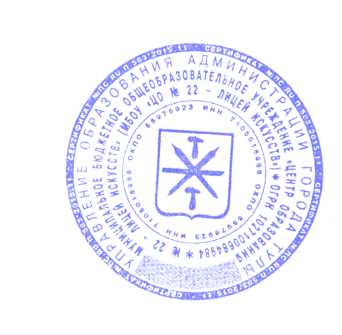 протокол №1от «26» августа 2021 г.ПРИНЯТАна заседании педагогического советапротокол №1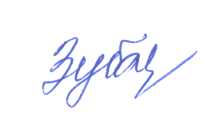 «27» августа 2021 г.УТВЕРЖДАЮДиректор МБОУ «Центр образования №22 – Лицей искусств»_____________/Зубарев А.В./«27» августа 2021 г.№ п/пНазвание раздела, темыКоличество часовКоличество часовКоличество часовКоличество часовКоличество часовКоличество часовОсновные направлениявоспитательной деятельности№ п/пНазвание раздела, темы5А5Б5В5Г5Д5ЕОсновные направлениявоспитательной деятельностиЧто изучает география111111Воспитание положительного отношения к труду и творчествуИнтеллектуальное воспитаниеЗдоровьесберегающее воспитаниеГражданско-патриотическое воспитаниеНравственно-эстетическое воспитание Воспитание семейных ценностейСоциокультурное и медиакультурное воспитаниеКультурологическое и эстетическое воспитаниеПравовое воспитание и культура безопасности учащихсяЭкологическое воспитаниеРазвитие географических знаний о Земле444477Воспитание положительного отношения к труду и творчествуИнтеллектуальное воспитаниеЗдоровьесберегающее воспитаниеГражданско-патриотическое воспитаниеНравственно-эстетическое воспитание Воспитание семейных ценностейСоциокультурное и медиакультурное воспитаниеКультурологическое и эстетическое воспитаниеПравовое воспитание и культура безопасности учащихсяЭкологическое воспитаниеЗемля во Вселенной444444Воспитание положительного отношения к труду и творчествуИнтеллектуальное воспитаниеЗдоровьесберегающее воспитаниеГражданско-патриотическое воспитаниеНравственно-эстетическое воспитание Воспитание семейных ценностейСоциокультурное и медиакультурное воспитаниеКультурологическое и эстетическое воспитаниеПравовое воспитание и культура безопасности учащихсяЭкологическое воспитаниеИзображение земной поверхности101010101010Воспитание положительного отношения к труду и творчествуИнтеллектуальное воспитаниеЗдоровьесберегающее воспитаниеГражданско-патриотическое воспитаниеНравственно-эстетическое воспитание Воспитание семейных ценностейСоциокультурное и медиакультурное воспитаниеКультурологическое и эстетическое воспитаниеПравовое воспитание и культура безопасности учащихсяЭкологическое воспитаниеЧеловек на Земле. Литосфера151515151010Воспитание положительного отношения к труду и творчествуИнтеллектуальное воспитаниеЗдоровьесберегающее воспитаниеГражданско-патриотическое воспитаниеНравственно-эстетическое воспитание Воспитание семейных ценностейСоциокультурное и медиакультурное воспитаниеКультурологическое и эстетическое воспитаниеПравовое воспитание и культура безопасности учащихсяЭкологическое воспитаниеПовторение22Воспитание положительного отношения к труду и творчествуИнтеллектуальное воспитаниеЗдоровьесберегающее воспитаниеГражданско-патриотическое воспитаниеНравственно-эстетическое воспитание Воспитание семейных ценностейСоциокультурное и медиакультурное воспитаниеКультурологическое и эстетическое воспитаниеПравовое воспитание и культура безопасности учащихсяЭкологическое воспитаниеИТОГО343434343434№ п/пНазвание раздела, темыКоличество часовКоличество часовКоличество часовКоличество часовКоличество часовКоличество часовОсновные направлениявоспитательной деятельности№ п/пНазвание раздела, темы6А6Б6В6Г6Д6ЕОсновные направлениявоспитательной деятельностиГидросфера111111111414Воспитание положительного отношения к труду и творчествуИнтеллектуальное воспитаниеЗдоровьесберегающее воспитаниеГражданско-патриотическое воспитаниеНравственно-эстетическое воспитание Воспитание семейных ценностейСоциокультурное и медиакультурное воспитаниеКультурологическое и эстетическое воспитаниеПравовое воспитание и культура безопасности учащихсяЭкологическое воспитаниеАтмосфера111111111010Воспитание положительного отношения к труду и творчествуИнтеллектуальное воспитаниеЗдоровьесберегающее воспитаниеГражданско-патриотическое воспитаниеНравственно-эстетическое воспитание Воспитание семейных ценностейСоциокультурное и медиакультурное воспитаниеКультурологическое и эстетическое воспитаниеПравовое воспитание и культура безопасности учащихсяЭкологическое воспитаниеБиосфера333322Воспитание положительного отношения к труду и творчествуИнтеллектуальное воспитаниеЗдоровьесберегающее воспитаниеГражданско-патриотическое воспитаниеНравственно-эстетическое воспитание Воспитание семейных ценностейСоциокультурное и медиакультурное воспитаниеКультурологическое и эстетическое воспитаниеПравовое воспитание и культура безопасности учащихсяЭкологическое воспитаниеГеографическая оболочка Земли666633Воспитание положительного отношения к труду и творчествуИнтеллектуальное воспитаниеЗдоровьесберегающее воспитаниеГражданско-патриотическое воспитаниеНравственно-эстетическое воспитание Воспитание семейных ценностейСоциокультурное и медиакультурное воспитаниеКультурологическое и эстетическое воспитаниеПравовое воспитание и культура безопасности учащихсяЭкологическое воспитаниеЧеловечество на Земле11Воспитание положительного отношения к труду и творчествуИнтеллектуальное воспитаниеЗдоровьесберегающее воспитаниеГражданско-патриотическое воспитаниеНравственно-эстетическое воспитание Воспитание семейных ценностейСоциокультурное и медиакультурное воспитаниеКультурологическое и эстетическое воспитаниеПравовое воспитание и культура безопасности учащихсяЭкологическое воспитаниеПовторение333344Воспитание положительного отношения к труду и творчествуИнтеллектуальное воспитаниеЗдоровьесберегающее воспитаниеГражданско-патриотическое воспитаниеНравственно-эстетическое воспитание Воспитание семейных ценностейСоциокультурное и медиакультурное воспитаниеКультурологическое и эстетическое воспитаниеПравовое воспитание и культура безопасности учащихсяЭкологическое воспитаниеИТОГО343434343434№ п/пНазвание раздела, темыКоличество часовКоличество часовКоличество часовКоличество часовКоличество часовКоличество часовОсновные направлениявоспитательной деятельности№ п/пНазвание раздела, темы7А7Б7В7Г7Д7ЕОсновные направлениявоспитательной деятельностиОсвоение Земли человеком444455Воспитание положительного отношения к труду и творчествуИнтеллектуальное воспитаниеЗдоровьесберегающее воспитаниеГражданско-патриотическое воспитаниеНравственно-эстетическое воспитание Воспитание семейных ценностейСоциокультурное и медиакультурное воспитаниеКультурологическое и эстетическое воспитаниеПравовое воспитание и культура безопасности учащихсяЭкологическое воспитаниеНаселение Земли666622Воспитание положительного отношения к труду и творчествуИнтеллектуальное воспитаниеЗдоровьесберегающее воспитаниеГражданско-патриотическое воспитаниеНравственно-эстетическое воспитание Воспитание семейных ценностейСоциокультурное и медиакультурное воспитаниеКультурологическое и эстетическое воспитаниеПравовое воспитание и культура безопасности учащихсяЭкологическое воспитаниеПрирода Земли202020201212Воспитание положительного отношения к труду и творчествуИнтеллектуальное воспитаниеЗдоровьесберегающее воспитаниеГражданско-патриотическое воспитаниеНравственно-эстетическое воспитание Воспитание семейных ценностейСоциокультурное и медиакультурное воспитаниеКультурологическое и эстетическое воспитаниеПравовое воспитание и культура безопасности учащихсяЭкологическое воспитаниеМатерики и страны383838384040Воспитание положительного отношения к труду и творчествуИнтеллектуальное воспитаниеЗдоровьесберегающее воспитаниеГражданско-патриотическое воспитаниеНравственно-эстетическое воспитание Воспитание семейных ценностейСоциокультурное и медиакультурное воспитаниеКультурологическое и эстетическое воспитаниеПравовое воспитание и культура безопасности учащихсяЭкологическое воспитаниеВзаимодействие природы и общества11Воспитание положительного отношения к труду и творчествуИнтеллектуальное воспитаниеЗдоровьесберегающее воспитаниеГражданско-патриотическое воспитаниеНравственно-эстетическое воспитание Воспитание семейных ценностейСоциокультурное и медиакультурное воспитаниеКультурологическое и эстетическое воспитаниеПравовое воспитание и культура безопасности учащихсяЭкологическое воспитаниеПовторение88Воспитание положительного отношения к труду и творчествуИнтеллектуальное воспитаниеЗдоровьесберегающее воспитаниеГражданско-патриотическое воспитаниеНравственно-эстетическое воспитание Воспитание семейных ценностейСоциокультурное и медиакультурное воспитаниеКультурологическое и эстетическое воспитаниеПравовое воспитание и культура безопасности учащихсяЭкологическое воспитаниеИТОГО686868686868№ п/пНазвание раздела, темыКоличество часовКоличество часовКоличество часовКоличество часовКоличество часовКоличество часовОсновные направлениявоспитательной деятельности№ п/пНазвание раздела, темы8А8Б8В8Г8Д8ЕОсновные направлениявоспитательной деятельностиТерритория России на карте мира777799Воспитание положительного отношения к труду и творчествуИнтеллектуальное воспитаниеЗдоровьесберегающее воспитаниеГражданско-патриотическое воспитаниеНравственно-эстетическое воспитание Воспитание семейных ценностейСоциокультурное и медиакультурное воспитаниеКультурологическое и эстетическое воспитаниеПравовое воспитание и культура безопасности учащихсяЭкологическое воспитаниеНаселение России1010101088Воспитание положительного отношения к труду и творчествуИнтеллектуальное воспитаниеЗдоровьесберегающее воспитаниеГражданско-патриотическое воспитаниеНравственно-эстетическое воспитание Воспитание семейных ценностейСоциокультурное и медиакультурное воспитаниеКультурологическое и эстетическое воспитаниеПравовое воспитание и культура безопасности учащихсяЭкологическое воспитаниеПрирода России171717171818Воспитание положительного отношения к труду и творчествуИнтеллектуальное воспитаниеЗдоровьесберегающее воспитаниеГражданско-патриотическое воспитаниеНравственно-эстетическое воспитание Воспитание семейных ценностейСоциокультурное и медиакультурное воспитаниеКультурологическое и эстетическое воспитаниеПравовое воспитание и культура безопасности учащихсяЭкологическое воспитаниеПриродное районирование777755Воспитание положительного отношения к труду и творчествуИнтеллектуальное воспитаниеЗдоровьесберегающее воспитаниеГражданско-патриотическое воспитаниеНравственно-эстетическое воспитание Воспитание семейных ценностейСоциокультурное и медиакультурное воспитаниеКультурологическое и эстетическое воспитаниеПравовое воспитание и культура безопасности учащихсяЭкологическое воспитаниеКрупные природные комплексы171717171919Воспитание положительного отношения к труду и творчествуИнтеллектуальное воспитаниеЗдоровьесберегающее воспитаниеГражданско-патриотическое воспитаниеНравственно-эстетическое воспитание Воспитание семейных ценностейСоциокультурное и медиакультурное воспитаниеКультурологическое и эстетическое воспитаниеПравовое воспитание и культура безопасности учащихсяЭкологическое воспитаниеГеография Тульской области444444Воспитание положительного отношения к труду и творчествуИнтеллектуальное воспитаниеЗдоровьесберегающее воспитаниеГражданско-патриотическое воспитаниеНравственно-эстетическое воспитание Воспитание семейных ценностейСоциокультурное и медиакультурное воспитаниеКультурологическое и эстетическое воспитаниеПравовое воспитание и культура безопасности учащихсяЭкологическое воспитаниеПовторение666655Воспитание положительного отношения к труду и творчествуИнтеллектуальное воспитаниеЗдоровьесберегающее воспитаниеГражданско-патриотическое воспитаниеНравственно-эстетическое воспитание Воспитание семейных ценностейСоциокультурное и медиакультурное воспитаниеКультурологическое и эстетическое воспитаниеПравовое воспитание и культура безопасности учащихсяЭкологическое воспитаниеИТОГО686868686868№ п/пНазвание раздела, темыОсновные направлениявоспитательной деятельностиОсновные направлениявоспитательной деятельностиОсновные направлениявоспитательной деятельностиОсновные направлениявоспитательной деятельностиОсновные направлениявоспитательной деятельности№ п/пНазвание раздела, темы9А9Б9В9ГХозяйство России23232323Воспитание положительного отношения к труду и творчествуИнтеллектуальное воспитаниеЗдоровьесберегающее воспитаниеГражданско-патриотическое воспитаниеНравственно-эстетическое воспитание Воспитание семейных ценностейСоциокультурное и медиакультурное воспитаниеКультурологическое и эстетическое воспитаниеПравовое воспитание и культура безопасности учащихсяЭкологическое воспитаниеРегионы России. Центральная Россия5555Воспитание положительного отношения к труду и творчествуИнтеллектуальное воспитаниеЗдоровьесберегающее воспитаниеГражданско-патриотическое воспитаниеНравственно-эстетическое воспитание Воспитание семейных ценностейСоциокультурное и медиакультурное воспитаниеКультурологическое и эстетическое воспитаниеПравовое воспитание и культура безопасности учащихсяЭкологическое воспитаниеРегионы России. Европейский Северо-Запад4444Воспитание положительного отношения к труду и творчествуИнтеллектуальное воспитаниеЗдоровьесберегающее воспитаниеГражданско-патриотическое воспитаниеНравственно-эстетическое воспитание Воспитание семейных ценностейСоциокультурное и медиакультурное воспитаниеКультурологическое и эстетическое воспитаниеПравовое воспитание и культура безопасности учащихсяЭкологическое воспитаниеРегионы России. Европейский Север4444Воспитание положительного отношения к труду и творчествуИнтеллектуальное воспитаниеЗдоровьесберегающее воспитаниеГражданско-патриотическое воспитаниеНравственно-эстетическое воспитание Воспитание семейных ценностейСоциокультурное и медиакультурное воспитаниеКультурологическое и эстетическое воспитаниеПравовое воспитание и культура безопасности учащихсяЭкологическое воспитаниеРегионы России.  Европейский Юг4444Воспитание положительного отношения к труду и творчествуИнтеллектуальное воспитаниеЗдоровьесберегающее воспитаниеГражданско-патриотическое воспитаниеНравственно-эстетическое воспитание Воспитание семейных ценностейСоциокультурное и медиакультурное воспитаниеКультурологическое и эстетическое воспитаниеПравовое воспитание и культура безопасности учащихсяЭкологическое воспитаниеРегионы России. Поволжье3333Воспитание положительного отношения к труду и творчествуИнтеллектуальное воспитаниеЗдоровьесберегающее воспитаниеГражданско-патриотическое воспитаниеНравственно-эстетическое воспитание Воспитание семейных ценностейСоциокультурное и медиакультурное воспитаниеКультурологическое и эстетическое воспитаниеПравовое воспитание и культура безопасности учащихсяЭкологическое воспитаниеРегионы России. Урал.5555Воспитание положительного отношения к труду и творчествуИнтеллектуальное воспитаниеЗдоровьесберегающее воспитаниеГражданско-патриотическое воспитаниеНравственно-эстетическое воспитание Воспитание семейных ценностейСоциокультурное и медиакультурное воспитаниеКультурологическое и эстетическое воспитаниеПравовое воспитание и культура безопасности учащихсяЭкологическое воспитаниеРегионы России. Сибирь6666Воспитание положительного отношения к труду и творчествуИнтеллектуальное воспитаниеЗдоровьесберегающее воспитаниеГражданско-патриотическое воспитаниеНравственно-эстетическое воспитание Воспитание семейных ценностейСоциокультурное и медиакультурное воспитаниеКультурологическое и эстетическое воспитаниеПравовое воспитание и культура безопасности учащихсяЭкологическое воспитаниеРегионы России. Дальний Восток5555Воспитание положительного отношения к труду и творчествуИнтеллектуальное воспитаниеЗдоровьесберегающее воспитаниеГражданско-патриотическое воспитаниеНравственно-эстетическое воспитание Воспитание семейных ценностейСоциокультурное и медиакультурное воспитаниеКультурологическое и эстетическое воспитаниеПравовое воспитание и культура безопасности учащихсяЭкологическое воспитаниеИтоговое повторение9999Воспитание положительного отношения к труду и творчествуИнтеллектуальное воспитаниеЗдоровьесберегающее воспитаниеГражданско-патриотическое воспитаниеНравственно-эстетическое воспитание Воспитание семейных ценностейСоциокультурное и медиакультурное воспитаниеКультурологическое и эстетическое воспитаниеПравовое воспитание и культура безопасности учащихсяЭкологическое воспитаниеИТОГО68686868